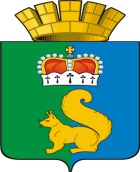 ПОСТАНОВЛЕНИЕ АДМИНИСТРАЦИИ ГАРИНСКОГО ГОРОДСКОГО ОКРУГА 	В соответствии с Федеральным законом от 24 июля 1998 года № 124-ФЗ «Об основных гарантиях прав ребенка в Российской Федерации», Федеральным законом от  06.10.2003 № 131-ФЗ «Об общих принципах организации местного самоуправления в Российской Федерации», Законом Свердловской области от 16 июля 2009 года № 73-ОЗ «Об установлении на территории Свердловской области мер по недопущению нахождения детей в местах, нахождение в которых может причинить вред здоровью детей, их физическому, интеллектуальному, психическому, духовному и нравственному развитию, и по недопущению нахождения детей в ночное время в общественных местах без сопровождения родителей (лиц их замещающих) или лиц, осуществляющих мероприятия с участием детей», руководствуясь Уставом Гаринского городского округа, ПОСТАНОВЛЯЮ:1.  Утвердить:1.1.  перечень мест на территории Гаринского городского округа, нахождение в которых может причинить вред здоровью детей (лиц, не достигших возраста 18 лет), их физическому, интеллектуальному, психическому, духовному и нравственному развитию (приложение № 1);1.2.  перечень № 2 общественных мест на территории Гаринского городского округа, в которых в ночное время (с 23.00 до 6.00 местного времени в период с 1 мая по 30 сентября включительно и с 22.00 до 6.00 местного времени в период с 1 октября по 30 апреля включительно) не допускается нахождение детей (лиц, не достигших возраста 16 лет) без сопровождения родителей (лиц, их замещающих) или лиц, осуществляющих мероприятия с участием детей (приложение № 2);1.3.  порядок осуществления мер по недопущению нахождения лиц, не достигших возраста 18 лет, в местах, нахождение в которых может причинить вред здоровью детей, их физическому, интеллектуальному, психическому, духовному и нравственному   развитию, а также   мер   по недопущению нахождения детей, не достигших возраста 16 лет, в ночное время в общественных местах без сопровождения родителей (лиц, их заменяющих) или лиц, осуществляющих мероприятия с участием детей (приложение № 3).2.  Директору  муниципального казенного учреждения «Информационно – методический центр» Гаринского городского округа, заведующим территориальных органов администрации Гаринского городского округа, руководителям общеобразовательных учреждений и руководителям предприятий, учреждений, организаций организовать работу по осуществлению контроля за нахождением детей в местах, нахождение в которых может причинить вред здоровью детей.Председателю территориальной комиссии Гаринского района по делам несовершеннолетних и защите их прав координировать работу субъектов профилактики безнадзорности и правонарушений несовершеннолетних по вопросу осуществления контроля за нахождением детей в местах, указанных в Перечне.4.    Настоящее постановление опубликовать (обнародовать).5.  Контроль за выполнением настоящего постановления возложить на заместителя главы администрации Гаринского городского округа Коробейникова В.В. Глава  Гаринского городского округа                                                      С.Е.ВеличкоПриложение № 1УТВЕРЖДЕНПостановлением администрации Гаринского городского округа от 25.03.2019 № 124    «Об установлении на территории Гаринского городского округа,  мер по недопущению нахождения детей (лиц, не достигших возраста 18 лет) в местах, нахождение в которых может причинить вред здоровью детей, их физическому, интеллектуальному, психическому, духовному и нравственному развитию, в том числе в ночное время в общественных местах без сопровождения родителей (лиц, их заменяющих) или лиц, осуществляющих мероприятия с участием детей».ПЕРЕЧЕНЬмест на территории Гаринского городского округа, нахождение в которых может причинить вред здоровью детей, (лиц, не достигших возраста 18 лет) их физическому, интеллектуальному, психическому, духовному и нравственному развитиюОбъекты (территории, помещения) юридических лиц или граждан, осуществляющих предпринимательскую деятельность без образования юридического лица Гаринского городского округа, в которых в целях предупреждения причинения вреда здоровью детей, их физическому, интеллектуальному, психическому, духовному и нравственному развитию не допускается нахождение лиц, не достигших возраста 18 лет: 1.  магазины и отделы по продаже алкогольной продукции, пива и напитков, изготавливаемых на его основе, табачных изделий; 2. винные бары, пивные бары;3.  объекты незавершённого строительства;4. нежилые и ветхие дома, бесхозяйные здания (независимо от вида собственности);5. котельные;   6. водонапорные башни;7. пожарные водоёмы;8. мачты сотовой связи;9. телевышки;10. электрические подстанции;11. осветительные наружные опоры;12. пилорамы, (за исключением несовершеннолетних, работающих на этих объектах);13. места общего пользования жилых домов (технические этажи, чердаки, подвалы, крыши).Приложение № 2УТВЕРЖДЕНПостановлением администрации Гаринского городского округа от 25.03.2019 № 124 «Об установлении на территории Гаринского городского округа, мер по недопущению нахождения детей (лиц, не достигших возраста 18 лет) в местах, нахождение в которых может причинить вред здоровью детей, их физическому, интеллектуальному, психическому, духовному и нравственному развитию, в том числе в ночное время в общественных местах без сопровождения родителей (лиц, их заменяющих) или лиц, осуществляющих мероприятия с участием детей»ПЕРЕЧЕНЬобщественных мест на территории Гаринского городского округа,в которых в ночное время (с 23.00 до 6.00 местного времени в периодс 1 мая по 30 сентября включительно и с 22.00 до 6.00 местного времени в период с 1 октября по 30 апреля включительно) не допускается нахождение детей (лиц, не достигших возраста 16 лет) без сопровождения родителей (лиц их замещающих) или лиц, осуществляющих мероприятия с участием детейОбщественные места Гаринского городского округа,  в которых с целью предупреждения причинения вреда здоровью детей, их физическому, интеллектуальному, психическому  и нравственному развитию не допускается нахождение лиц, не достигших возраста 16 лет, в ночное время без сопровождения родителей (лиц, их заменяющих), или лиц, осуществляющих мероприятия по образованию, воспитанию, развитию, охране здоровья, социальной защите и социальному обслуживанию детей, содействию их социальной адаптации, социальной реабилитации и подобные мероприятия с участием детей:1. территории улиц,  площадок у памятников, детских садов, детских площадок, образовательных и спортивных учреждений, объектов торговли и общественного питания;2. места общего пользования жилых домов (подъезды, межквартирные лестничные площадки, лестницы) и прилегающие к домам территории;3. объекты (территории, помещения) юридических лиц или граждан, осуществляющих предпринимательскую деятельность без образования юридического лица, где в установленном законом порядке предусмотрена розничная продажа алкогольной продукции, пива и напитков, изготавливаемых на его основе, в том числе: кафе, бары;4.  объекты общественных и религиозных организаций (объединений);5. кладбища и прилегающие к ним территории.Приложение № 3УТВЕРЖДЕНпостановлением администрации Гаринского городского округаот 25.03.2019 № 124   «Об установлении на территории Гаринского городского округа,  мер по   недопущению нахождения детей (лиц, не достигших возраста 18 лет) в местах,  нахождение в которых может причинить вред здоровью детей, их физическому, интеллектуальному, психическому, духовному и нравственному развитию, в том числе в ночное время в общественных местах без сопровождения родителей (лиц, их заменяющих) или лиц, осуществляющих мероприятия с участием детей»ПОРЯДОКосуществления мер по недопущению нахождения лиц, не достигших возраста 18 лет, в местах, нахождение в которых может причинить вред здоровью детей, их физическому, интеллектуальному, психическому, духовному и нравственному развитию, а также мер по недопущению нахождения детей, не достигших возраста 16 лет, в ночное время в общественных местах без сопровождения родителей (лиц, их заменяющих) или лиц, осуществляющих мероприятия с участием детей1. В целях предупреждения на территории Гаринского городского округа, причинения вреда здоровью детей, их физическому, интеллектуальному, психическому, духовному и нравственному развитию не допускается нахождение лиц, не достигших возраста 18 лет, на объектах (на территориях, в помещениях), определенных перечнем мест, нахождение в которых может причинить вред здоровью детей, их физическому, интеллектуальному, психическому, духовному и нравственному развитию, и общественных мест, в которых в ночное время не допускается нахождение детей, не достигших возраста 16 лет, без сопровождения родителей (лиц их заменяющих) или лиц, осуществляющих мероприятия с участием детей, утвержденным настоящим постановлением (далее - Перечень).2. Решение о внесении изменений в Перечень принимается главой Гаринского городского округа с учетом решения экспертной комиссии для оценки предложений об определении на территории Гаринского городского округа  мест, нахождение в которых может причинить вред здоровью детей, их физическому, интеллектуальному, психическому, духовному и нравственному развитию, и общественных мест, в которых в ночное время не допускается нахождение детей без сопровождения родителей (лиц, их заменяющих) или лиц, осуществляющих мероприятия с участием детей.3. С целью информирования детей, родителей (лиц, их заменяющих), юридических лиц или граждан, осуществляющих предпринимательскую деятельность без образования юридического лица, о недопустимости нахождения лиц, не достигших возраста 18 лет, в местах, нахождение в которых может причинить вред здоровью детей, их физическому, интеллектуальному, психическому, духовному и нравственному развитию и недопустимости нахождения в ночное время детей, не достигших возраста 16 лет, в общественных местах без сопровождения родителей (лиц, их заменяющих) или лиц, осуществляющих мероприятия с участием детей:3.1. юридическим лицам или гражданам, осуществляющим предпринимательскую деятельность без образования юридического лица, рекомендуется размещать предупредительные надписи при входе на используемые ими объекты (на территорию, в помещение) о запрете нахождения в них детей или о режиме пребывания несовершеннолетних;3.2. Руководителям общеобразовательных учреждений организовать информирование несовершеннолетних и их родителей (лиц, их заменяющих) о местах, нахождение в которых может причинить вред здоровью детей, их физическому, интеллектуальному, психическому, духовному и нравственному развитию, и об общественных местах, в которых в ночное время не допускается нахождение детей без сопровождения родителей (лиц, их заменяющих). 4. В случае обнаружения несовершеннолетнего в местах, указанных в Перечне, уведомление родителей (лиц их заменяющих) или лиц, осуществляющих мероприятия с участием детей и (или) органов внутренних дел рекомендуется осуществлять юридическим лицам или гражданам, осуществляющим предпринимательскую деятельность без образования юридического лица посредством телефонной связи по номерам, указанным несовершеннолетним, или иным доступным способом.от 25.03 .2019 г.п.г.т. Гари                № 124                № 124Об установлении на территории Гаринского городского округа мер по недопущению нахождения детей (лиц, не достигших возраста 18 лет) в местах, нахождение в которых может причинить вред здоровью детей, их физическому, интеллектуальному, психическому, духовному и нравственному развитию, в том числе в ночное время в общественных местах без сопровождения родителей (лиц, их заменяющих) или лиц, осуществляющих мероприятия с участием детейОб установлении на территории Гаринского городского округа мер по недопущению нахождения детей (лиц, не достигших возраста 18 лет) в местах, нахождение в которых может причинить вред здоровью детей, их физическому, интеллектуальному, психическому, духовному и нравственному развитию, в том числе в ночное время в общественных местах без сопровождения родителей (лиц, их заменяющих) или лиц, осуществляющих мероприятия с участием детей